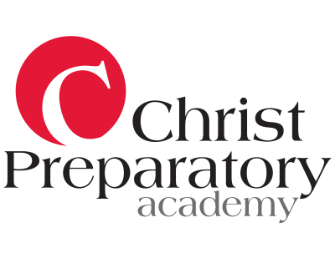 2022-2023 Tuition Rate • Fees & Discounts • Information SheetEnrollment Fee Per Semester	Class and Student Fees Per SemesterEnrollment Fee (1 – 2 Classes)	$100/semesterEnrollment Fee (3+ classes)	$300/year(or $160/semester)Maximum FamilyEnrollment Fee	$500/year(or $300/semester)Annual or fall enrollment fees for new families must be paid prior to enrollment in class. If a family pays by semester, spring enrollment fees are due prior to Christmas break.All enrollment fees are non-refundable.Tuition – Secondary Classes Per SemesterOne (three credit) Class  ..............................$ 660Two (three credit) Classes	$ 1315Three (three credit) Classes	$ 1975Four (three credit) Classes	$ 2500Five (three credit) Classes	$ 2900Six (three credit) Classes	$ 3160One Credit  Class  ...........................................$  210Study Hall (three days  a week) ...................$ 125Study Hall (one day a week).............................$	45Math Lab (three days a week) ............................$	190Tuition – 3rd through 6th Grade Per SemesterMWF Full Day	$2500		    Tuition – K - 2 Per semesterTuesday/Thursday Full Day…	$1900Technology Fee (per secondary student)	$25Secondary Art Class Fee	$35Secondary Science Class Fee	$15Elementary Art Class Fee	$35Elementary Science Class Fee	$15Elementary Book Fee (Yearly)........$105 (K-2) $165 (3-6)Discounts Per SemesterFull-pay Discount:3% off tuition when you pay a semester in full with cash or check by the published deadline. The discount is applied to tuition only, and not to any fees. If payment is made by credit/debit card, the discount will not be applied.   The Fall 2022 deadline to receive the discount is Thursday, June 16.Multi-student Discounts:When determining a multi-student discount, all secondary students -- including the first -- must be enrolled in a minimum of five classes. All elementary students are considered full-time.10% of the second student20% off the third student30% off the fourth (and subsequent) student(s)Referral Discount:If you refer a family, and they enroll and attend Christ Prep for at least a semester, you will receive a one-time$100 referral credit towards your tuition in the second semester. The referred family must be current at the end of one semester. Please inform the bookkeeper when you refer a family who enrolls.Financial Aid:You may apply for financial aid by going to the aid link at www.christprep.com Please contact the bookkeeper for more information.